School Starts At 9, Be On Time!AssemblyDuring November and December the focus for our Learn Together Curriculum is on Human Rights.  The children will be learning about what human rights are, exploring some human rights issues and learning that protecting and promoting human rights is a responsibility for all of us.At assembly this morning Áine and the children began to explore the meaning of Human Rights and the link between rights and responsibilities.The theme of Human Rights will also be the focus for our whole school Winter Assembly which will be held on Friday 15th December.  Keep your eye on Cogar for more details!Teacher TrainingÁine and the teachers have been doing lots of learning over the last few weeks.  As the introduction of the new Primary Language Curriculum continues the teachers all attended a training day on Monday.The focus of the new curriculum last year was on oral language and the reading/writing elements have been introduced this year.  We have already seen great progress in classes by increasing the focus on oral language and many classes have introduced this important element into homework tasks.  We look forward to working hard to introduce the new reading/writing elements over the course of the next year.Nakita, Lisa and Rachel are also attending the Ethical Education conference next weekend in Dublin.  This conference is run by Educate Together and the theme is ‘Gender Matters’.  The topics and workshops lined up look really interesting and we can’t wait to hear all about it from Lisa, Rachel and Nakita.The staff are all committed to providing the children with the best educational experience possible and that is why we regularly attend evening/weekend courses to stay as informed as possible.  Just like the children we love to learn and get excited about bringing new ideas and approaches to our classrooms.Fun FridayFun Friday for next week is ‘bring a favourite book’.Gaeilgeoir na seachtaineComhghairdeas le James i Rang Verity, le Austin i rang Louise, le Remi i rang Rachel, le Libby i rang Jennifer, le Richard i rang Barbara, le Andrew i rang Stephanie, le Diarmaid i rang Nakita agus le Liwia i rang Mary.Parent Teacher meetingsParent teacher meetings will be held on Thursday 30th November between 3pm- 8pm.  Due to some printer issues an appointment time will be sent home with your child next week. We had hoped to have them sent out already but unfortunately the printer had other ideas!! You will also receive a form which allows you to list any particular items that you might wish to discuss with the class teacher.  10 minutes are allocated for each appointment so please use the form to let the class teacher know if there is any particular issue that you might like to discuss.Telephone TroubleThank you for your on-going patience as we try to solve our telephone and broadband issues.  Thank you to the children and teachers too, who have been without internet facilities now for TWO WHOLE WEEKS and to Edwina for her endless patience in the office.  We are working to have these issues resolved asap.  In the meantime please continue to use the HSCL mobile number on 0867232894Home School community Liaison (HSCL)Happy Friday everyone! Family Friday: Our next Family Friday will be on the 24th of November. The Junior Infants - 2nd class are inviting their family members into their class from 9:30-10:00am to spend some time with them. The 3rd- 6th class children have Kerrie (parent) coming into school to be their guest speaker for the senior assembly.Secondary schools:Mulroy – visiting 6th class on Tuesday 21st at 11:30am to talk to them about their school.Loreto Convent Letterkenny –open evening for 6th class girls and their parents/guardians on Monday 20th November from 4:45-6:45pm.St. Eunans College – the boys in 6th class visited St. Eunans today at 9:30am for their open day.If you have any queries or questions you can contact me on 086 7232894 or at hscl@letterkennyetns.ie Lisa Board of Management Parent RepresentativeOur current male parent representative is no longer able to serve on the Board of Management in the school.  This means that we now need to elect a new male parent representative for the Board.  The Board is inviting nominations from the parent body for this important role. What does a parent rep do? Like all Board members, they serve the ethos of the patron body of the school which in our case is Educate Together.  They bring their personal perspective as parents/guardians to the Board but they do not represent the views of the parent body in the Board of Management.What is involved?  The Board meets several times a year.  The Board’s duties include setting school policies, managing school finances and planning the school’s future.  The term of the parent rep would be for the remaining term of this Board which is 2 years. All male parents/guardians are encouraged to consider serving and to put themselves forward for the role if interested.If you are interested in being part of the Board of Management or would like some further information please come and chat to Áine.PSAThank you to all who come along to the PSA meeting on Tuesday. They have now set up an email address for anybody in our school community that would like to get involved or find out more information. Please contact them on letnspsa2017@gmail.com.Christmas marketThe Annual Christmas market will take place in The Orchard Inn this Sunday 19th of November from 2:00-6:00pm. Tina Clarke a parent in our school has organised this event and it is sure to be a great day out for all the family. Donations on the door goes towards our school. Looking forward to seeing you all there!ZFriday 17th November 2017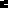 